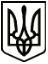 УкраїнаМЕНСЬКА  МІСЬКА   РАДАЧернігівська область(четверта сесія восьмого скликання )П Р О Є К Т  Р І Ш Е Н Н Я__ ______ 2021 року	№ Про затвердження проєктів землеустрою щодо відведення земельних ділянок у власність для ведення особистого селянського господарства за межами с. Покровське	Розглянувши звернення громадян щодо затвердження проєктів землеустрою та передачі у власність земельних ділянок для ведення особистого селянського господарства на території Менської міської територіальної громади, враховуючи те, що зазначені в заявах земельні ділянки на даний час не належать до земель комунальної власності Менської міської територіальної громади, керуючись ст. 26 Закону України “Про місцеве самоврядування в Україні” та ст. 122 Земельного кодексу України, Законом України  “Про землеустрій” Менська  міська рада В И Р І Ш И Л А :Рекомендувати громадянам Педь Богдану Сергійовичу, Педь Леоніду Степановичу, Гайовій Людмилі Михайлівні, Оліфіренко Валентині Миколаївні, Гайовому Віктору Петровичу, Вороні Михайлу Івановичу, Гапон Юрію Віталійовичу, Лучкіну Володимиру Сергійовичу, які звернулися щодо затвердження проєктів землеустрою щодо відведення земельних ділянок по передачі у приватну власність по 2,0000 га кожному для ведення особистого селянського господарства на  території Менської міської територіальної громади за межами населеного пункту с. Покровське, звернутися із відповідними заявами  після реєстрації права комунальної власності Менської міської територіальної громади на земельні ділянки з кадастровими номерами 7423084000:04:000:0186, 7423084000:04:000:0185, 7423084000:04:000:0188, 7423084000:04:000:0187, 7423084000:04:000:0189, 7423084000:03:000:0384, 7423084000:03:000:0381, 7423084000:03:000:0382. 2. Контроль за виконанням рішення покласти на постійну комісію з питань містобудування, будівництва, земельних відносин та охорони природи, та на заступника міського голови з питань діяльності виконкому.Міський голова                                                                                                         Г.А. Примаков